Tanggal		: 12 Desember 2015Nomor		: 366/PASCA-UTAMA/XII/2015Lamp 		: 1 lembarPerihal 		: Permohonan Ijin KKLKepada Yth,TerlampirDi TempatSehubungan dengan pelaksanaan kegiatan kuliah kerja lapangan (KKL) program PPAk dan MAKSI Sekolah Pascasarjana Universitas Widyatama ke PPPTMGB LEMIGAS pada: Hari/Tanggal	: Rabu, 16 Desember 2015	Waktu 		: 05.00 - 19.00 WIB	Tempat		: PPPTMGB LEMIGAS Jl. Ciledug Raya Kav.109, Cipulir, Kebayoran Lama  Jakarta SelatanKami selaku pengelola program studi MAKSI-PPAk bermaksud mengajukan permohonan ijin bagi mahasiswa yang mengikuti kegiatan tersebut dengan data sebagaimana terlampir. Demikian surat ini kami sampaikan, atas perhatian dan kerjasamanya kami ucapkan  terima kasih.Ketua MAKSI-PPAk Widyatama,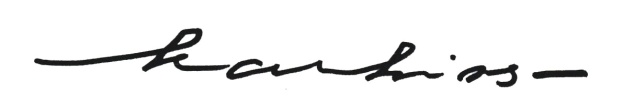 Prof. Dr. H. Karhi N. Sardjudin, M.M., Ak.Tembusan: Arsip  Lampiran surat nomor: 366/PASCA-UTAMA/XII/2015, tanggal 12 Desember 2015DAFTAR PESERTA KKL PROGRAM MAKSI-PPAk SEKOLAH PASCASARJANA UNIVERSITAS WIDYATAMANoNPMNama MahasiswaNoNPMNama Mahasiswa1151502050DIANA SUSILIANTI481615102001AFRIZAL FADILAH2151502051PIPIT PITRASARI NURJANAH491615102002DEVI SILVIANI3151502057GINA RIZKY SURTIANA 501615102003N. HERIYAH4151502058YUNI TRISNAENI SUDIANTI511615102004LISNA LISNAWATI5151502060ASTARI DIANTY 521615102006DEVI TRENGGANI6151502061KACA DIAN MEILA 531615102007TISA KURNIATI7151502064DANI SOPIAN 541615102008MOCHAMAD FEBRI SAYIDIL UMAM8151502065VARDARINA 551615102009MELIA WIDA R9151502065HENDIK TRI WAHYUDI 561615102010GENDA TAUFIK MUNGGARAN10151502066WULAN PRYMARANTI 571615102011RITA YUNITA RESMI111515102001TRISNAWAN TAUFIK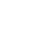 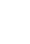 581615102012WULAN RIYADI121515102002SHEILA DE HIDAYAT591615102013ERIYANTO131515102003INSEZHA RAKMA KUSUMAWARDHANI601615102016AGUS JAKARIA ISKANDARSYAH141515102004ELZA SYAWALIANI PUTRI611615102017FENNY NOOR SALAM151515102005MULIYANTO UTOMO621615102019LAIQA SITI FADHILAH161515102006NISA JUWITA ADHIM631615102020RIDA FARDILA171515102007ANNISA HENDRIATI64161502024YADI MARYADI181515102008ISMANIA AVISHA CINTIANAMUTI65161502026ENDANG SRI ASTUTI191515102009YOGO HERU PRAYITNO66161502027FISTA APRIANI SUJAYA201515102010JOHANNES KRISTIAN SIREGAR67161502028JESSICA CHRISTINE WIDIARTINI211515102011AJENG PUTRI PRATIWI68161502029TEGUH PURNAMA221515102012REMON GUNANTA69161502030BAGUS SETYO PRABOWO231515102015YOGA TANTULAR RACHMA70161502031YEDI APRIYADI241515102016REILLO SUBAKTIO71161502032DEVI ASTRIANI251515102017ALI IMRAN72161502033REYNOLD GUSTAF261615122001YOSHE ARUMSARI73161502034FITRI NURAENI271615122002DIRMAN DANI74161502035AYI MOHAMAD SUDRAJAT281615122003ACHMAD SANI SANSAN75161502036VANIA RAKHMADIANI291615122004VICKY DZAKY CAHAYA PUTRA76161502038HERNI CONSTANTIA FANGGIDAE301615122005YOGI GINANJAR77161502040AGUSTIN LIELA MANU311615122006MARGARETA DEVI78161502041RESTY PUJI ASTUTI321615122007LUKMAN HAMDI79161502042VANY SOPHIANI331615122009ADANG SUDRAJAT80161502046CECEP RAMDANI341615122010ROSTINI DENIARSIH81161502047SAEPUL HIDAYAT351615122011DICKY MUHAROMSYAH82161502049DIKY IMAN FIRMANSYAH361615122012UTIS SUTISNA83161502050FAHMI FAUZI371615122014SUNANDAR WAHYUDI84161502051FAHMI PRAYOGA38161522046AMANDA NURFRIDA85161502052GITA RAHAYU KANIA BUDI39161522051NIA KURNIASIH86161502053TITA KUSMIATI40161522052KANIA SAHARAH NUGRAHA87161502054MUKTI SAMUDRA41161422032SHINTA DEWI HERAWATI88161502055EMMA RISMAYANTI42161402016ASTRI CYNTIA89161522036ISEU ANGGRAENI43161402017ASEP SETIADI SUDRAJAT90161522038SENDI YULFIZAR K44161402020VINA ADRIANA91161422020BAMBANG ARIBOWO4516133M055DESI PUSPITA RAHMALIA 92161522053SHOLIHA KURNIAVIE ASHARY46161522054SHINTA SARTIKA PRANATA9316133M050LILIS RESNAWIYANTI47161502039YUSUP94161422010RIZKI INDRAWAN